Дополнительная общеобразовательная программапо  робототехнике«Робомышь»(Старшая группа)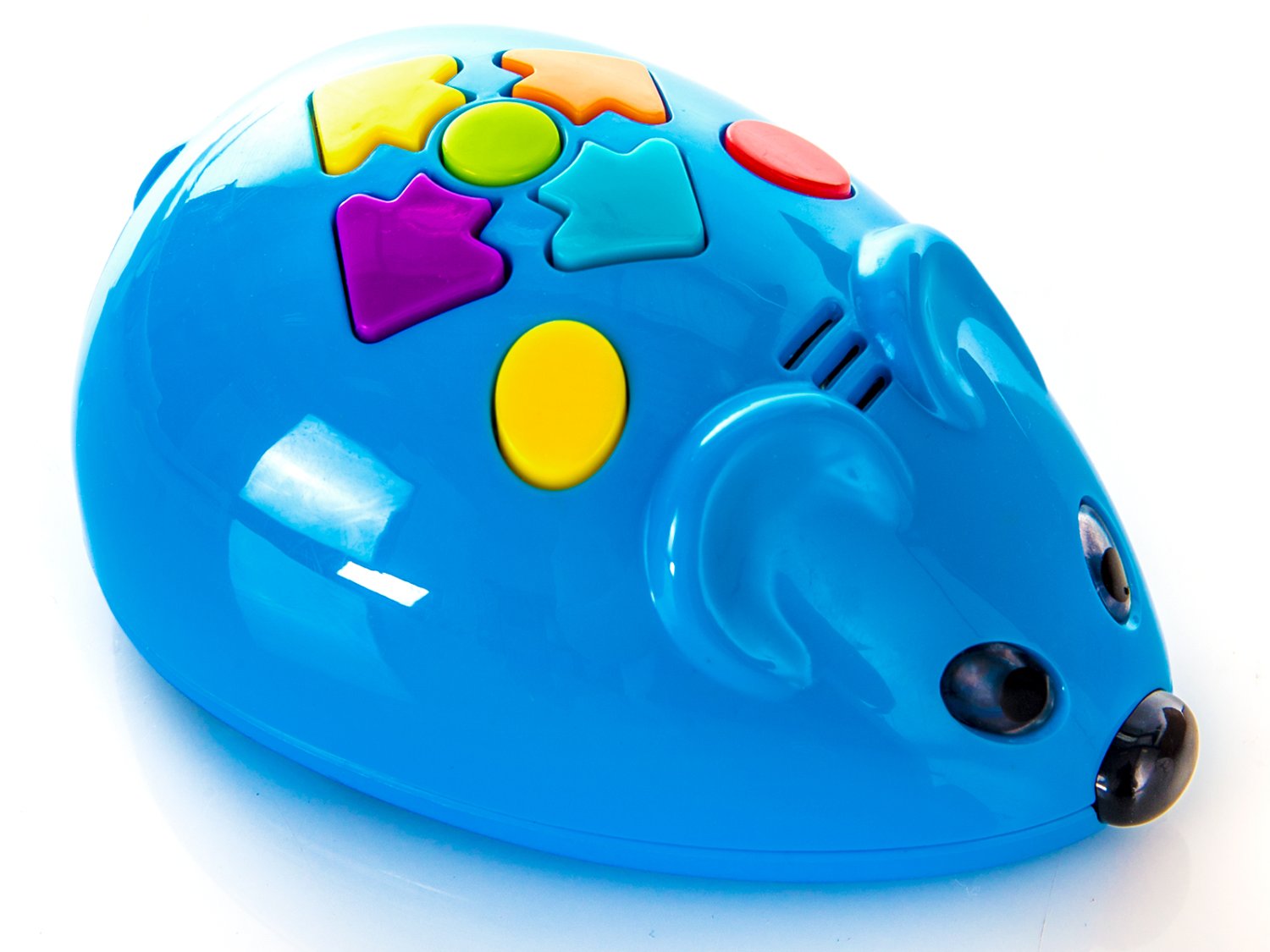 Разработала: воспитатель первой квалификационной категорииГуреева А.А2023 – 2024 учебный годПояснительная запискаДополнительная общеразвивающая программа «РОБОМЫШЬ»имеетпознавательно-исследовательскуюнаправленность.Новизна и актуальность Актуальность программы и педагогическая целесообразность программы обусловлена тем, что робототехника, как форма деятельности используется в практике недостаточно широко, хотя является эффективным средством развития важных качеств личности, как творческая активность, самостоятельность, самореализация, умение работать в коллективе. Такие качества способствуют успешному обучению детей в школе, а участие в педагогическом процессе наравне с взрослыми - возможность проектировать свою жизнь в пространстве детского сада, проявляя при этом изобретательность и оригинальность своих идей.Актуальностьиспользованияробо-игрушекзначимавсветевнедренияФГОС,таккак:-являютсявеликолепнымсредствомдляинтеллектуальногоразвитиядошкольников, обеспечивающих интеграцию образовательных областей(Речевое,ПознавательноеиСоциально-коммуникативноеразвитие);-позволяютпедагогусочетатьобразование,воспитаниеиразвитиедошкольниковврежимеигры(учитьсяиобучатьсявигре);-формируютпознавательнуюактивность,способствуетвоспитаниюсоциально-активнойличности,формируетнавыкиобщенияисотворчества;- объединяют игру с исследовательской и экспериментальной деятельностью,предоставляютребенкувозможностьПедагогическаяцелесообразностьпрограммы.Потребность в познании – источник развития личности. Формой выражения внутренних потребностей в знаниях является познавательный интерес. Личность формируется и развивается в процессе деятельности. Через деятельность ребенок осознает, уточняет представления об окружающем мире и о самом себе в этом мире. Задача педагога предоставить условия для саморазвития и самовыражения каждому дошкольнику. Одним из таких побуждающих и эффективных, близких и естественных для детей условий, является экспериментальная деятельность. Ребёнок познаёт мир через практические действия с предметами, и эти действия делают знания ребёнка более полными, достоверными и прочными. Данная программа имеет   познавательно-исследовательскую направленность.Адресатпрограммы:Дополнительнаяобщеразвивающаяпрограмма«РОБОМЫШЬ» предназначена для детей дошкольного возраста от 5 до 6 летпосещающихМДОУ «Детский сад №15»Характеристика развития интеллектуальных способностей детей дошкольного возрастаПроцесс развития познания можно разделить на несколько уровней, привязанных к определённому возрасту ребёнка. Каждый предыдущий уровень закладывает основу для последующего.Дошкольный возраст — очень важный период, когда ребёнок делает качественный скачок в своём развитии. Он с интересом осваивает мир, у него моделируются правильные представления о простейших явлениях природы и общественной жизни. Активная двигательная и игровая деятельность, использование речи служат катализатором для развития всех процессов познания, в том числе и восприятия: цвета и формы, целого и части, пространства и времени, себя и окружающих людей.          Значение восприятия трудно переоценить, так как оно формирует базис для развития мышления, способствует развитию речи, внимания, памяти, воображения.Внимание проявляется в любой сознательной деятельности и может быть охарактеризовано такими свойствами, как избирательность, объём непосредственного запоминания (кратковременной памяти), концентрация, переключаемость. Дошкольный возраст — это возраст интенсивного развития памяти. На данном этапе память становится ведущей познавательной функцией, и ребёнок с легкостью запоминает самый разнообразный материал. При этом он не ставит себе сознательно цель что-либо запомнить или припомнить (непроизвольная память). Ребёнок запечатлевает в своей памяти только интересные, эмоциональные события и яркие, красочные образы. Воображение детей дошкольного возраста имеет воссоздающий характер, возникает непроизвольно и механически воспроизводит полученные впечатления в виде образов. Предметом воображения становится то, что произвело на ребёнка сильное эмоциональное впечатление, взволновало и заинтересовало его. Основной вектор развития интеллектуальных способностей в дошкольном возрасте должен быть направлен на совершенствование процессов познания — восприятия, памяти, воображения, мышления.Объемисрокосвоенияпрограммы:Срокреализациидополнительнойобщеразвивающейпрограммы–9 месяцев в объеме 36 часов. Дополнительная общеобразовательная программареализуется в течение учебного года, с 1 октября по 30июня (аудиторныезанятия).Формаобучения:очная.Особенностиорганизацииобразовательногопроцесса:Набордетейвобъединение–свободный.Программаобъединенияпредусматривает индивидуальные, групповые, фронтальные формы работы сдетьми.Состав групп8-10человек.Режимзанятий,периодичностьипродолжительностьзанятий:Регулярность занятий: по 1академическому часу 1 раз в неделю. Аудиторная нагрузкасоставляет36 академ.часов.Продолжительностьзанятийисчисляетсявакадемическихчасах–1час, который приравнивается к 25 минутам занятия. В ходе занятия предусмотрен перерыв на разминку, физ.минутку или малоподвижную игру.Недельнаянагрузканаоднугруппу:1 академический час.Цель программы– формирование познавательных интересов ипознавательных действий ребенка в различных видах деятельности сиспользованиемвысокотехнологических игрушек.Задачи: Обучающие:1. Учить понимать элементарные схемы пространства;2. Учить передвигаться в заданном направлении;3. Обучить программированию робомыши, робота Ботли;4.Формировать навык ориентировки на плоскости, совершенствовать навык счета. Развивающие:1. Развивать навыки микро - ориентировки на листе бумаги, на плоскости;2. Развивать речь, логическое мышление, мелкую моторику.3. Обеспечить развитие свободного общения с взрослыми и детьми.4. Развивать интеллектуальные способности детей дошкольного возраста средствами STEM-образования.Воспитательные: 1.Продолжать работу по формированию доброжелательных взаимоотношений между детьми во время образовательной деятельности;2. Способствовать формированию навыка договариваться между собой и действовать согласованно;3. Формировать умение добиваться поставленной цели и доходить до результата.Отличительнаяособенность программы.ЧтотакоелогороботРобомышь?Это дружественныйребенкупрограммируемый мини-робот. Он прост в использовании и выполнен изпрочныхбезопасныхматериалов,являетсяоднимизсредствформированияинформационно-коммуникационной грамотности детей дошкольноговозраста. Огромным преимуществом этого лого робота является то, что егоможно использовать как в совместной, так и в самостоятельной игровойдеятельностиребенка,какиндивидуально,таки вгруппе.Робот - это технология, инструмент, то с помощью чего педагогпри правильной организации деятельности детей и соблюденииметодическихрекомендацийможетрешитьабсолютнолюбыезадачи.Прежде чем дети начнут программировать лого робота и решатьобразовательныезадачи,которыеставитпереднимипедагог,нужно научить их выстраивать и планировать маршрут робота посредствомнастольных и напольных игр, созданных нами специально дляреализации данногопроекта.Можновыделитьследующиеэтапыработы:На начальном этапе реализации проекта дети знакомились с лого-роботом через настольные игры, роль пчелки выполняли фишки. Настольныеигры использовалисьвследующихобразовательныхобластях–«Познавательноеразвитие»,«Речевоеразвитие»,«Физическоеразвитие».Следующий этап знакомства – дети сами становились мышками,поля были расчерчены на полу. Таким образом, закреплялись методикаи технологияиспользованияробота.Натретьемэтапе,детиработалислогороботомпополям.Программаосновываетсянаследующихпринципах:обогащение(амплификация)детскогоразвития;построениеобразовательнойдеятельностинаосновеиндивидуальных особенностей каждого ребенка, при котором самребенокстановитсяактивнымввыборесодержаниясвоегообразования,становитсясубъектомобразования(далее-индивидуализациядошкольногообразования);содействиеисотрудничестводетейивзрослых,признаниеребенка полноценным участником (субъектом) образовательныхотношений;поддержкаинициативыдетейвпродуктивнойтворческойдеятельности;приобщениедетейксоциокультурнымнормам,традициямсемьи,обществаигосударства;формированиепознавательныхинтересовипознавательныхдействийребенкавпродуктивнойтворческойдеятельности;возрастная адекватность дошкольного образования(соответствиеусловий, требований, методов возрасту и особенностям развития).Планируемыерезультаты:ребенок овладевает робопрограммированием , проявляет инициативу исамостоятельность в среде программирования, общении,познавательно-исследовательскойитехнической деятельности;ребенокспособенвыбиратьтехническиерешения,участниковкоманды,малойгруппы (впары);ребенок обладает установкой положительного отношения к робо-программированию, к разным видам технического труда, другимлюдямисамомусебе,обладаетчувствомсобственногодостоинства;ребенокактивновзаимодействуетсосверстникамиивзрослыми,участвуетвсовместномтехническомтворчествеимеетнавыкиработысразличнымиисточниками информации;ребенок способен договариваться, учитывать интересы и чувствадругих,сопереживатьнеудачамирадоватьсяуспехамдругих, адекватно проявляет свои чувства, в том числе чувство веры всебя,стараетсяразрешатьконфликты;ребенок обладает развитым воображением, которое реализуется вразныхвидахисследовательскойитворческо-техническойдеятельности,встроительнойигреиконструировании;поразработанной схеме с помощью педагога, запускает программынакомпьютередляразличныхроботов;ребенокдостаточнохорошовладеетустнойречью,способенобъяснитьтехническоерешение,можетиспользоватьречьдлявыражения своих мыслей, чувств и желаний, построения речевоговысказываниявситуациитворческо-техническойиисследовательскойдеятельности;ребенок способен к волевым усилиям при решении техническихзадач,можетследоватьсоциальнымнормамповеденияиправиламвтехническомсоревновании,вотношенияхсовзрослыми исверстниками;ребенокможетсоблюдатьправилабезопасногоповеденияприработесэлектротехникой;ребенокпроявляетинтерескисследовательскойитворческо-техническойдеятельности,задаетвопросывзрослымисверстникам,интересуетсяпричинно-следственнымисвязями,пытается самостоятельно придумыватьобъяснения техническиезадачи;склонен наблюдать,экспериментировать.Механизмоцениванияобразовательныхрезультатов:Участиедетейвинтеллектуальныхиграх,различныхконкурсах,проектах иолимпиадахмуниципального,региональногоивсероссийскогоуровня.Формыподведенияитоговреализациипрограммы:Обучающиесяучаствуютвразличныхконкурсах,проектахиолимпиадахмуниципального, региональногоивсероссийскогоуровня.Формыотслеживанияификсацииобразовательныхрезультатов:аналитическаясправка,видеозапись,грамота,диплом,журналпосещаемости, материал анкетирования,фото,отзывродителей.Формыпредъявленияидемонстрацииобразовательныхрезультатов:конкурс,олимпиада,открытоезанятие,отчетитоговый,портфолио,праздник.Проверкарезультатовпроизводитсяввиденаблюденийзадеятельностьюдетей,надиагностическихитоговыхзанятияхвконцеучебного года.Таккакпрограммарассчитананаодингодобучения,товозможноразмещениепрогнозируемыхрезультатовиформихпроверкивпояснительной запискекакеезавершение.Организационно-педагогические	условия	реализациидополнительнойобщеразвивающейпрограммы:Образовательныйпроцессосуществляетсянаосновеучебногоплана,рабочей программы и регламентируетсярасписанием занятий.В качественормативно-правовыхоснованийпроектированияданнойпрограммывыступает Федеральный закон Российской Федерации от 29.12.2012 г. №273-ФЗ«ОбобразованиивРоссийскойФедерации»,приказМинистерствапросвещенияРоссийскойФедерации№196от9ноября2018г.«Обутверждениипорядкаорганизациииосуществленияобразовательнойдеятельностиподополнительнымобщеобразовательнымпрограммам»,Научно-методическоеобеспечениереализациипрограммынаправлено на обеспечение широкого, постоянного и устойчивого доступадлявсехучастниковобразовательногопроцессаклюбойинформации,связаннойсреализациейобщеразвивающейпрограммы,планируемымирезультатами,организациейобразовательногопроцессаиусловиямиегоосуществления.Социально-психологические условия реализации общеразвивающейпрограммы обеспечивают:учетспецификивозрастногопсихофизическогоразвитияобучающихся;вариативностьнаправленийсопровожденияучастниковобразовательногопроцесса(сохранениеиукреплениепсихологическогоздоровьяобучающихся);формированиеценностиздоровьяибезопасногообразажизни;дифференциацияииндивидуализацияобучения;выявлениеиподдержкаодаренныхдетей;формированиекоммуникативныхнавыковвсредесверстников.Материально-техническиеусловия.Кабинет,     соответствующий      санитарным      нормам      СанПин.Пространственно-предметнаясреда(наглядныепособия).Техническиесредства:мультимедийноеоборудование,ноутбук,программноеобеспечение,акустическаясистема(музыкальнаяколонка),мультфильмы,диски сзанимательнымиисториями.Демонстрационныенаглядныепособия:плакаты,картины,игрушки,предметы ближайшего окружения, игры на развитие логического мышления,творческоговоображения, речевыхнавыков, конструкторразличноговида.Раздаточныйматериал:комплектыкартинокпотемамдлякаждогоребёнка,предметыпотемам; карточкидлявыполнениязаданий.Кадровыеусловия.Педагог,реализующийданнуюпрограмму,должениметьвысшеепрофессиональноеобразованиеилисреднеепрофессиональноеобразованиевобласти,соответствующейпрофилю данной программы, без предъявления требований к стажу работы,либо высшее профессиональное образование или среднее профессиональноеобразованиеидополнительноепрофессиональноеобразованиепонаправлению «Образование и педагогика» без предъявления требований кстажуработы.Обеспечение программы предусматривает наличие следующих методовобучения:Познавательный(восприятие,осмыслениеизапоминаниеновогоматериаласпривлечениемнаблюденияготовыхпримеров,моделирования,изученияиллюстраций,восприятия,анализаиобобщениядемонстрируемыхматериалов);Систематизирующий (беседа по теме, составление схем и т. д.)Контрольный метод (при выявлении качества усвоения знаний, навыкови умений и их коррекция в процессе выполнения практических заданий)Групповаяработа(используетсяприсовместнойсборкемоделей,атакжеприразработкепроектов)Соревнования	(практическое	участие	детей	в	разнообразныхмероприятияхпо техническомуконструированию).Учебныйпланпрограммы.Содержаниепрограммы:КалендарныйучебныйграфикПродолжительностьучебногогодавМДОУ«Детский сад №15»Начало учебного года – 1 октября 2023 года.Окончаниеучебного года–30июня2024 года.Продолжительностьучебногогода(аудиторныезанятия)-36недель.КалендарьаудиторныхзанятийСписоклитературыНаука.Энциклопедия.–М.,«РОСМЭН»,2001.–125с.Энциклопедическийсловарьюноготехника.–М.,«Педагогика»,1988.–463с.«Робототехникадлядетейиродителей»,Санкт-Петербург«Наука»20с.Программакурса«Образовательнаяробототехника».Томск:Дельтаплан,2012.-16с.Книга для учителя компании LEGO System A/S, Aastvej 1, DK-7190 Billund, Дания; авторизованный перевод - Институт новыхтехнологийг.Москва.Сборникматериаловмеждународнойконференции«Педагогический процесс, как непрерывное развитие творческогопотенциала личности» Москва.: МГИУ, 1998г. 7.Ишмакова М. С.Конструирование в дошкольном образовании в условиях введенияФГОС: пособие для педагогов / М. С. Ишмакова; Всерос. уч.-метод.центробразоват.робототехники.— М.:Изд.-полиграф.центр«Маска»,2013.ФилипповС.А.Робототехника длядетейиродителей под редакцией д-ра техн. наук, проф. А. Л. Фрадкова, С.-П.,«НАУКА», 2011.8.ТашкиноваЛ.В.Программадополнительногообразования«РобототехникаВдетскомсаду»[Текст]//Инновационныепедагогическиетехнологии:материалыIVМеждунар.науч.конф.(г.Казань,май 2016г.).—Казань:Бук,2016.—С.230-232.— URLhttps://moluch.ru/conf/ped/archive/190/10278/ (дата обращения:17.09.2018).№п/пТемаКол-вочасов1.Зачемчеловекуроботы?12.Знакомствосробомышью33.Основныекоманды.44.Учимроботадвигаться?Программируемробомышь65.Работастематическимикарточками76.РаботасполемГеометрическиефигуры27.РаботасполемСказки28.РаботасполемЦифры29.РаботасполемКосмос210.РаботасполемДорожныезнаки211.Самостоятельнаяработасробомышью. Игры-соревнования412.Итоговоезанятиесовместносродителями1Итого:36№п/пЦелиизадачиЦелиизадачиЦелиизадачиМетодыиприемыМетодыиприемыОбеспечение1ЗачемчеловекуЗачемчеловекуЗнакомитьдетейБеседаБеседаНоутбук,проектор,роботы?роботы?скраткойисториейПросмотрпрезентацииПросмотрпрезентацииразныевидыроботов.робототехники,различнымиОбсуждениеОбсуждениеВидеопрезентациявидамироботов.2-3ЗнакомстворобомышьюсЗнакомить сробомышью, еевозможностями.Беседа.ПоказобъяснениемпросмотрвидеороликасРобомышь,Поле дляробомышиНоутбукПроектор4-6ОсновныеОсновныеЗнакомитьсПоказПоказРобомышь,поледлякоманды.команды.основнымиДемонстрацияДемонстрацияробомышикомандамииэлементамиСовместнаядеятельностьСовместнаядеятельностьуправленияробо-мыши6-8ОсновныеОсновныеЗакреплятьПоказПоказРобомышь,поледлякоманды.команды.знанияобДемонстрацияДемонстрацияробомышиосновныхСовместнаяСовместнаякомандахидеятельностьдеятельностьэлементахуправленияробомыши9-11КакнаучитьКакнаучитьЗнакомитьдетейПоказПоказРобомышь,поледляроботароботасосновамиДемонстрацияДемонстрацияробомышидвигаться?Мы-двигаться?Мы-движениямыши,СовместнаяСовместнаяроботыроботыучитьдеятельностьдеятельностьпрокладыватьмаршрут,отсчитываяшаги,задаватьроботупландействий.12-14Как	научитьроботадвигаться?ПрограммируеКак	научитьроботадвигаться?ПрограммируеУчитьпрограммироватьробомышьспомощью,карточек-стрелок,задаватьпландействийПоказДемонстрацияСовместнаядеятельностьПоказДемонстрацияСовместнаядеятельностьРобомышь, поледляробомышиммУчитьпрограммироватьробомышьспомощью,карточек-стрелок,задаватьпландействийробомышьробомышьУчитьпрограммироватьробомышьспомощью,карточек-стрелок,задаватьпландействий16Программирование робомышиУчитьпрограммироватьробомышь спомощью,карточек-стрелок,задавать пландействийПоказДемонстрацияСовместнаядеятельностьРобомышь,поледляробомыши17Программирование робомышиУчитьпрограммироватьробомышь спомощью,карточек-стрелок,задавать пландействийПоказДемонстрацияСовместнаядеятельностьРобомышь,поледляробомыши18Работатематическимикарточками«Деревья»Учитьпрограммироватьробомышь,закреплятьзнанияодеревьяхПоказДемонстрацияСовместнаядеятельностьРобомышь,поледляробомыши19Работатематическимикарточками«Овощифрукты»Учитьпрограммироватьробомышь,разрабатыватьзаданиядляробомыши,закреплятьзнанияо фруктахи овощахПоказДемонстрацияСовместнаядеятельностьРобомышь,поледляробомыши20Работатематическимикарточками«Съедобныеядовитые»Учитьпрограммироватьробомышь,разрабатыватьзаданиядляробомыши,закреплятьзнанияо грибахПоказДемонстрацияСовместнаядеятельностьРобомышь,поледляробомыши21Работатематическимикарточками«Одежда»Учитьпрограммироватьробомышь,разрабатыватьзаданиядляробомыши,закреплятьзнанияободеждеПоказДемонстрацияСовместнаядеятельностьРобомышь,поледляробомыши22Работатематическимикарточками«Птицы»Учитьпрограммироватьробомышь,разрабатыватьзаданиядляробомыши,закреплятьзнанияо птицахПоказДемонстрацияСовместнаядеятельностьРобомышь,поледляробомыши23Работатематическимикарточками«Домашниеживотные»Учитьпрограммироватьробомышь,разрабатыватьзаданиядляробомыши,закреплятьзнанияодомашнихживотныхПоказДемонстрацияСовместнаядеятельностьРобомышь,поледляробомыши24Работатематическимикарточками«Дикиеживотные»Учитьпрограммироватьробомышь,разрабатыватьзаданиядляробомыши,закреплятьзнанияодикихживотныхПоказДемонстрацияСовместнаядеятельностьРобомышь,поледляробомыши25Работа с полемГеометрическиефигурыУчитьразрабатыватьзаданиядляробомыши,составлять пландействийнаигровомполеПоказДемонстрацияСовместнаядеятельностьРобомышь,поледляробомыши26РаботаСказкиУчитьразрабатыватьзаданиядляробомыши,составлять пландействийнаигровомполеПоказДемонстрацияСовместнаядеятельностьРобомышь,поледляробомыши27РаботаЦифрыУчитьразрабатыватьзаданиядляробомыши,ПоказДемонстрацияСовместнаядеятельностьРобомышь,поледляробомышисоставлять пландействий наигровом поле28РаботасполемКосмосУчитьразрабатыватьзаданиядляробомыши,составлять пландействийнаигровомполеПоказДемонстрацияСовместнаядеятельностьРобомышь,поледляробомыши29-30Работа с полемДорожныезнакиУчитьразрабатыватьзаданиядляробомыши,составлятьпландействий наигровомполеПоказДемонстрацияСовместнаядеятельностьРобомышь,поледляробомыши31-35СамостоятельнаяработасробомышьюИгры-соревнованияЗакреплятьумениеразрабатыватьзаданиядляробомыши,составлять пландействий наигровомполе.ПоказДемонстрацияСовместнаядеятельностьРобомышь,поледляробомыши36ИтоговоезанятиесовместносродителямиВыявлениеполученныхзнанийиуменийСоревнованиеРобомышь, поледляробомыши1полугодие12 недельзимниеканикулы.2полугодие24 неделиВсегоаудиторныхнедель01.10.2023-31.12.202301.01.2024-09.01.202409.01.202430.06.202436недель